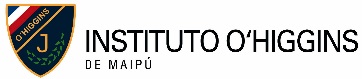 Lista de Útiles 3º Año  BásicoTemporada Escolar 2023LENGUAJE Y COMUNICACIÓN1 Cuaderno 100 hojas, cuadro  5 mm. Forro rojo. College.1 Diccionario de la lengua española. Se sugiere Sopena,  Aristos Junior.1 Carpeta.MATEMÁTICA1 Cuaderno  100 hojas, cuadro 5 mm. Forro azul. college.1 regla 20 cm.1 transportador.CIENCIAS NATURALES1 Cuaderno 100 hojas, cuadro 5 mm.  Forro verde, college.HISTORIA, GEOGRAFÍA Y CIENCIAS SOCIALES1 Cuaderno college   100 hojas, cuadro 5 mm. Forro morado.INGLÉS1 Cuaderno College 100 hojas, cuadro grande.  Forro rosado.Se sugiere Texto: Learn With US 3; Student Book / Workbook pack Ed. Oxford.RELIGIÓN1 Cuaderno College 60 hojas, cuadro grande. Forro amarillo, (o el cuaderno de religión 2022).TECNOLOGÍA1 Cuaderno College 100 hojas, cuadro 5 mm.   Forro café.Otros materiales serán solicitados acorde a los trabajos realizados durante el año.ARTES VISUALESCroquera N° 33 oficio.Otros materiales serán solicitados acorde a los trabajos realizados durante el año.MÚSICA1 Cuaderno College 60 hojas, cuadro 5 mm.  Forro celeste.Metalófono cromático  22 notas , para 2°semestre.ORIENTACIÓN1 Cuaderno college de 60 hojas cuadro 5 mm.  forro blanco.EDUCACIÓN FÍSICABuzo del colegio.Polera del colegio.Zapatillas deportivas. (no planas).Útiles de aseo (peineta, jabón, toalla).OTROS:10 fundas plásticas, Tamaño oficio.3 láminas para termolaminar (ideal 0,5 mm.)1 cuaderno college 5mm. Forro naranjo, que será utilizado para Libreta de comunicaciones.1 set de notas adhesivas tipo post-it.SE SOLICITA A LOS APODERADOS QUE LOS ALUMNOS DIARIAMENTE MANEJEN SU ESTUCHE COMPLETO CON LOS SIGUIENTES ÚTILES:2 Lápices grafito (no portamina).1 Goma de borrar.1 Caja de lápices de 12 colores grandes. 1 Sacapuntas , con recolector.1 Regla de 20 centímetros.1 Barra de pegamento.1 Tijera punta roma.1 lápiz bicolor rojo – azul. 1 destacador.IMPORTANTETodo material enviado debe venir MARCADO CON EL NOMBRE y curso del alumno. Durante el transcurso del año pudiesen solicitarse otros tipos de materiales.Durante el segundo semestre pudiera solicitarse material que necesita ser renovado.Los cuadernos  de Lenguaje, Matemática, Historia y Geografía y Ciencias Naturales.deben venir en la mochila del alumno desde el primer día de clases, según horario.Se solicita encarecidamente a  los apoderados comprar los cuadernos solicitados, según formato.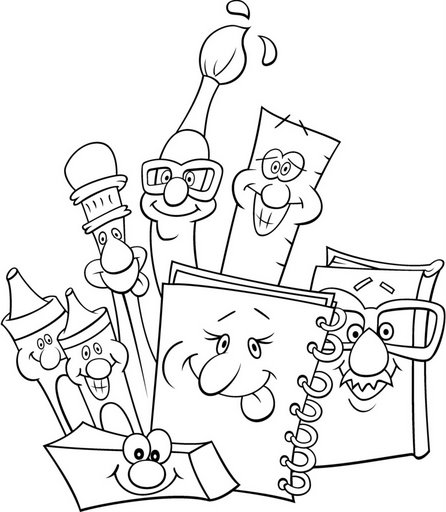 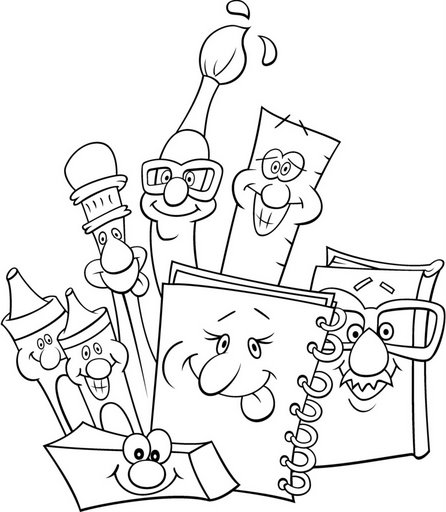 